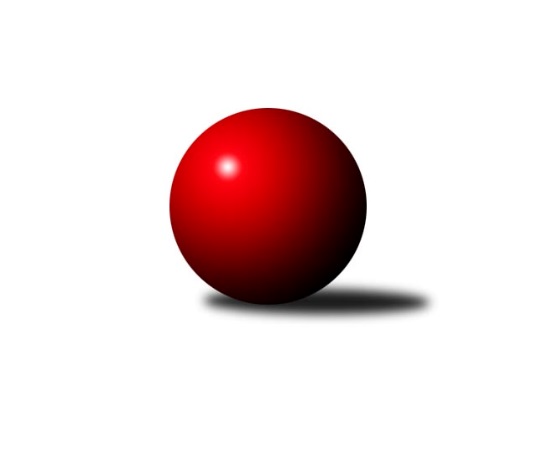 Č.18Ročník 2018/2019	20.5.2024 Západočeská divize 2018/2019Statistika 18. kolaTabulka družstev:		družstvo	záp	výh	rem	proh	skore	sety	průměr	body	plné	dorážka	chyby	1.	Loko Cheb A	18	13	0	5	180 : 108 	(90.0 : 68.0)	2607	26	1769	839	21.9	2.	Kuželky Ji.Hazlov B	18	11	1	6	152 : 136 	(96.5 : 89.5)	2550	23	1766	784	34.9	3.	TJ Dobřany	18	9	3	6	148 : 140 	(74.5 : 77.5)	2602	21	1773	828	28.8	4.	Loko Cheb B	18	10	0	8	165 : 123 	(84.0 : 71.0)	2584	20	1775	809	24.9	5.	TJ Slavoj Plzeň	18	8	4	6	155 : 133 	(89.5 : 98.5)	2612	20	1790	821	28.1	6.	SKK K.Vary	18	9	1	8	145 : 143 	(89.0 : 79.0)	2592	19	1773	818	27.5	7.	Baník Stříbro	18	9	1	8	136 : 152 	(85.0 : 73.0)	2527	19	1760	766	35.8	8.	TJ Havlovice	18	7	2	9	144 : 144 	(104.0 : 75.0)	2559	16	1766	793	31.5	9.	Sokol Útvina	18	8	0	10	131 : 157 	(83.0 : 95.0)	2551	16	1751	799	34.2	10.	TJ Jáchymov	18	6	3	9	133 : 155 	(74.5 : 91.5)	2560	15	1747	814	30.4	11.	Kuž.Holýšov	18	5	1	12	123 : 165 	(64.0 : 102.0)	2550	11	1746	804	32.9	12.	TJ Lomnice B	18	5	0	13	116 : 172 	(69.0 : 83.0)	2572	10	1760	812	39.6Tabulka doma:		družstvo	záp	výh	rem	proh	skore	sety	průměr	body	maximum	minimum	1.	Loko Cheb A	9	9	0	0	116 : 28 	(50.0 : 20.0)	2810	18	2946	2740	2.	Kuželky Ji.Hazlov B	9	9	0	0	110 : 34 	(61.0 : 39.0)	2651	18	2723	2603	3.	Baník Stříbro	9	9	0	0	108 : 36 	(60.0 : 28.0)	2680	18	2737	2620	4.	Loko Cheb B	9	8	0	1	119 : 25 	(48.5 : 19.5)	2722	16	2815	2604	5.	SKK K.Vary	9	8	0	1	98 : 46 	(53.5 : 38.5)	2597	16	2671	2526	6.	TJ Dobřany	9	7	1	1	92 : 52 	(45.0 : 39.0)	2546	15	2602	2505	7.	TJ Havlovice	9	6	2	1	104 : 40 	(61.5 : 27.5)	2627	14	2676	2525	8.	TJ Slavoj Plzeň	9	6	2	1	98 : 46 	(50.5 : 41.5)	2742	14	2837	2656	9.	Sokol Útvina	9	7	0	2	92 : 52 	(48.5 : 33.5)	2473	14	2525	2385	10.	TJ Jáchymov	9	4	3	2	85 : 59 	(43.5 : 38.5)	2553	11	2665	2512	11.	TJ Lomnice B	9	4	0	5	76 : 68 	(48.0 : 40.0)	2482	8	2556	2412	12.	Kuž.Holýšov	9	4	0	5	74 : 70 	(30.5 : 37.5)	2659	8	2739	2587Tabulka venku:		družstvo	záp	výh	rem	proh	skore	sety	průměr	body	maximum	minimum	1.	Loko Cheb A	9	4	0	5	64 : 80 	(40.0 : 48.0)	2602	8	2753	2434	2.	TJ Slavoj Plzeň	9	2	2	5	57 : 87 	(39.0 : 57.0)	2595	6	2798	2476	3.	TJ Dobřany	9	2	2	5	56 : 88 	(29.5 : 38.5)	2608	6	2739	2491	4.	Kuželky Ji.Hazlov B	9	2	1	6	42 : 102 	(35.5 : 50.5)	2538	5	2618	2422	5.	TJ Jáchymov	9	2	0	7	48 : 96 	(31.0 : 53.0)	2561	4	2686	2392	6.	Loko Cheb B	9	2	0	7	46 : 98 	(35.5 : 51.5)	2578	4	2752	2392	7.	Kuž.Holýšov	9	1	1	7	49 : 95 	(33.5 : 64.5)	2538	3	2688	2374	8.	SKK K.Vary	9	1	1	7	47 : 97 	(35.5 : 40.5)	2591	3	2698	2508	9.	TJ Lomnice B	9	1	0	8	40 : 104 	(21.0 : 43.0)	2584	2	2778	2503	10.	TJ Havlovice	9	1	0	8	40 : 104 	(42.5 : 47.5)	2550	2	2667	2431	11.	Sokol Útvina	9	1	0	8	39 : 105 	(34.5 : 61.5)	2559	2	2704	2438	12.	Baník Stříbro	9	0	1	8	28 : 116 	(25.0 : 45.0)	2510	1	2615	2404Tabulka podzimní části:		družstvo	záp	výh	rem	proh	skore	sety	průměr	body	doma	venku	1.	Loko Cheb A	11	8	0	3	108 : 68 	(49.5 : 44.5)	2603	16 	5 	0 	0 	3 	0 	3	2.	Kuželky Ji.Hazlov B	11	7	1	3	96 : 80 	(59.5 : 52.5)	2553	15 	6 	0 	0 	1 	1 	3	3.	Loko Cheb B	11	7	0	4	109 : 67 	(51.5 : 33.5)	2591	14 	6 	0 	0 	1 	0 	4	4.	TJ Slavoj Plzeň	11	7	0	4	103 : 73 	(60.0 : 62.0)	2612	14 	5 	0 	0 	2 	0 	4	5.	Baník Stříbro	11	6	0	5	88 : 88 	(49.0 : 35.0)	2554	12 	6 	0 	0 	0 	0 	5	6.	TJ Dobřany	11	5	1	5	80 : 96 	(45.0 : 47.0)	2588	11 	4 	0 	1 	1 	1 	4	7.	SKK K.Vary	11	5	0	6	83 : 93 	(45.0 : 47.0)	2600	10 	5 	0 	1 	0 	0 	5	8.	Sokol Útvina	11	5	0	6	79 : 97 	(49.0 : 61.0)	2546	10 	4 	0 	1 	1 	0 	5	9.	TJ Havlovice	11	4	1	6	84 : 92 	(57.0 : 50.0)	2571	9 	3 	1 	1 	1 	0 	5	10.	TJ Lomnice B	11	4	0	7	84 : 92 	(48.5 : 45.5)	2571	8 	3 	0 	3 	1 	0 	4	11.	TJ Jáchymov	11	3	1	7	73 : 103 	(58.5 : 63.5)	2539	7 	3 	1 	2 	0 	0 	5	12.	Kuž.Holýšov	11	3	0	8	69 : 107 	(38.5 : 69.5)	2564	6 	2 	0 	3 	1 	0 	5Tabulka jarní části:		družstvo	záp	výh	rem	proh	skore	sety	průměr	body	doma	venku	1.	Loko Cheb A	7	5	0	2	72 : 40 	(40.5 : 23.5)	2683	10 	4 	0 	0 	1 	0 	2 	2.	TJ Dobřany	7	4	2	1	68 : 44 	(29.5 : 30.5)	2611	10 	3 	1 	0 	1 	1 	1 	3.	SKK K.Vary	7	4	1	2	62 : 50 	(44.0 : 32.0)	2587	9 	3 	0 	0 	1 	1 	2 	4.	TJ Jáchymov	7	3	2	2	60 : 52 	(16.0 : 28.0)	2595	8 	1 	2 	0 	2 	0 	2 	5.	Kuželky Ji.Hazlov B	7	4	0	3	56 : 56 	(37.0 : 37.0)	2569	8 	3 	0 	0 	1 	0 	3 	6.	TJ Havlovice	7	3	1	3	60 : 52 	(47.0 : 25.0)	2564	7 	3 	1 	0 	0 	0 	3 	7.	Baník Stříbro	7	3	1	3	48 : 64 	(36.0 : 38.0)	2528	7 	3 	0 	0 	0 	1 	3 	8.	Loko Cheb B	7	3	0	4	56 : 56 	(32.5 : 37.5)	2602	6 	2 	0 	1 	1 	0 	3 	9.	TJ Slavoj Plzeň	7	1	4	2	52 : 60 	(29.5 : 36.5)	2633	6 	1 	2 	1 	0 	2 	1 	10.	Sokol Útvina	7	3	0	4	52 : 60 	(34.0 : 34.0)	2540	6 	3 	0 	1 	0 	0 	3 	11.	Kuž.Holýšov	7	2	1	4	54 : 58 	(25.5 : 32.5)	2554	5 	2 	0 	2 	0 	1 	2 	12.	TJ Lomnice B	7	1	0	6	32 : 80 	(20.5 : 37.5)	2549	2 	1 	0 	2 	0 	0 	4 Zisk bodů pro družstvo:		jméno hráče	družstvo	body	zápasy	v %	dílčí body	sety	v %	1.	Petr Rajlich 	Loko Cheb B  	28	/	18	(78%)		/		(%)	2.	Ladislav Lipták 	Loko Cheb A  	26	/	17	(76%)		/		(%)	3.	Josef Ženíšek 	SKK K.Vary 	26	/	18	(72%)		/		(%)	4.	Miroslav Knespl 	TJ Lomnice B 	26	/	18	(72%)		/		(%)	5.	Daniel Šeterle 	Kuž.Holýšov 	24	/	14	(86%)		/		(%)	6.	Jan Čech 	Baník Stříbro 	24	/	17	(71%)		/		(%)	7.	Jiří Opatrný 	TJ Slavoj Plzeň 	24	/	18	(67%)		/		(%)	8.	Lenka Pivoňková 	Loko Cheb B  	24	/	18	(67%)		/		(%)	9.	Dagmar Rajlichová 	Loko Cheb B  	24	/	18	(67%)		/		(%)	10.	Josef Chrastil 	Loko Cheb A  	24	/	18	(67%)		/		(%)	11.	Miroslav Vlček 	TJ Jáchymov 	24	/	18	(67%)		/		(%)	12.	Petr Haken 	Kuželky Ji.Hazlov B 	22	/	15	(73%)		/		(%)	13.	Jan Kubík 	Loko Cheb A  	22	/	16	(69%)		/		(%)	14.	Václav Kříž ml.	Sokol Útvina 	22	/	16	(69%)		/		(%)	15.	Josef Hořejší 	TJ Slavoj Plzeň 	22	/	17	(65%)		/		(%)	16.	Jan Kříž 	Sokol Útvina 	22	/	18	(61%)		/		(%)	17.	Jiří Šrek 	TJ Jáchymov 	22	/	18	(61%)		/		(%)	18.	Michal Lohr 	TJ Dobřany 	22	/	18	(61%)		/		(%)	19.	Michael Wittwar 	Kuželky Ji.Hazlov B 	20	/	16	(63%)		/		(%)	20.	Pavel Pivoňka 	TJ Havlovice  	20	/	18	(56%)		/		(%)	21.	Pavel Treppesch 	Baník Stříbro 	20	/	18	(56%)		/		(%)	22.	Josef Dvořák 	TJ Dobřany 	20	/	18	(56%)		/		(%)	23.	Petr Harmáček 	TJ Slavoj Plzeň 	20	/	18	(56%)		/		(%)	24.	Jiří Jaroš 	Loko Cheb B  	19	/	17	(56%)		/		(%)	25.	František Zůna 	TJ Havlovice  	19	/	18	(53%)		/		(%)	26.	František Douša 	Loko Cheb A  	18	/	13	(69%)		/		(%)	27.	Jan Vank 	SKK K.Vary 	18	/	16	(56%)		/		(%)	28.	Miroslav Pivoňka 	Loko Cheb B  	18	/	17	(53%)		/		(%)	29.	Jan Vacikar 	Baník Stříbro 	18	/	18	(50%)		/		(%)	30.	Jana Komancová 	Kuželky Ji.Hazlov B 	18	/	18	(50%)		/		(%)	31.	Vladimír Rygl 	TJ Havlovice  	18	/	18	(50%)		/		(%)	32.	Pavel Repčík 	Kuželky Ji.Hazlov B 	18	/	18	(50%)		/		(%)	33.	Václav Hranáč 	TJ Slavoj Plzeň 	17	/	15	(57%)		/		(%)	34.	Milan Laksar 	Kuž.Holýšov 	17	/	17	(50%)		/		(%)	35.	Zdeněk Kříž st.	Sokol Útvina 	16	/	8	(100%)		/		(%)	36.	Iveta Heřmanová 	Loko Cheb A  	16	/	11	(73%)		/		(%)	37.	Jan Laksar 	Kuž.Holýšov 	16	/	14	(57%)		/		(%)	38.	Pavel Boháč 	SKK K.Vary 	16	/	15	(53%)		/		(%)	39.	Tibor Palacký 	TJ Havlovice  	16	/	16	(50%)		/		(%)	40.	Andrea Palacká 	TJ Havlovice  	16	/	16	(50%)		/		(%)	41.	Petr Kučera 	TJ Dobřany 	16	/	16	(50%)		/		(%)	42.	Dana Blaslová 	TJ Jáchymov 	16	/	17	(47%)		/		(%)	43.	Irena Živná 	TJ Jáchymov 	14	/	8	(88%)		/		(%)	44.	Tereza Štursová 	TJ Lomnice B 	14	/	14	(50%)		/		(%)	45.	Jaroslav Hablovec 	Kuž.Holýšov 	14	/	15	(47%)		/		(%)	46.	Jan Myslík 	Kuž.Holýšov 	14	/	16	(44%)		/		(%)	47.	Josef Kreutzer 	TJ Slavoj Plzeň 	14	/	17	(41%)		/		(%)	48.	Stanislav Veselý 	Sokol Útvina 	14	/	17	(41%)		/		(%)	49.	Marek Smetana 	TJ Dobřany 	14	/	18	(39%)		/		(%)	50.	Jaroslav Harančík 	Baník Stříbro 	12	/	12	(50%)		/		(%)	51.	Lukáš Kožíšek 	TJ Lomnice B 	12	/	12	(50%)		/		(%)	52.	Martin Kuchař 	TJ Jáchymov 	12	/	12	(50%)		/		(%)	53.	Petr Čolák 	SKK K.Vary 	12	/	12	(50%)		/		(%)	54.	Věra Martincová 	TJ Lomnice B 	12	/	13	(46%)		/		(%)	55.	Jakub Harmáček 	TJ Slavoj Plzeň 	12	/	15	(40%)		/		(%)	56.	Kamil Bláha 	Kuželky Ji.Hazlov B 	12	/	16	(38%)		/		(%)	57.	Zuzana Kožíšková 	TJ Lomnice B 	12	/	18	(33%)		/		(%)	58.	Jiří Mitáček ml.	SKK K.Vary 	11	/	10	(55%)		/		(%)	59.	Vlastimil Hlavatý 	Sokol Útvina 	11	/	15	(37%)		/		(%)	60.	Miloš Černohorský 	TJ Havlovice  	11	/	16	(34%)		/		(%)	61.	Vojtěch Kořan 	TJ Dobřany 	11	/	18	(31%)		/		(%)	62.	Jiří Nováček 	Loko Cheb A  	10	/	11	(45%)		/		(%)	63.	Jiří Hojsák 	SKK K.Vary 	10	/	11	(45%)		/		(%)	64.	Pavel Sloup 	TJ Dobřany 	10	/	13	(38%)		/		(%)	65.	Hana Berkovcová 	Loko Cheb B  	10	/	14	(36%)		/		(%)	66.	Bernard Vraniak 	Baník Stříbro 	10	/	17	(29%)		/		(%)	67.	Andrea Špačková 	Kuželky Ji.Hazlov B 	10	/	18	(28%)		/		(%)	68.	Ivana Nová 	TJ Jáchymov 	9	/	15	(30%)		/		(%)	69.	Václav Vlček 	Sokol Útvina 	8	/	6	(67%)		/		(%)	70.	Rudolf Štěpanovský 	TJ Lomnice B 	8	/	11	(36%)		/		(%)	71.	Zdeněk Eichler 	Loko Cheb A  	8	/	14	(29%)		/		(%)	72.	Stanislav Šlajer 	Kuž.Holýšov 	8	/	14	(29%)		/		(%)	73.	Vladimír Šraga 	Baník Stříbro 	8	/	15	(27%)		/		(%)	74.	Zdeněk Hlavatý 	TJ Jáchymov 	8	/	15	(27%)		/		(%)	75.	Lubomír Martínek 	SKK K.Vary 	8	/	18	(22%)		/		(%)	76.	Václav Loukotka 	Baník Stříbro 	6	/	8	(38%)		/		(%)	77.	Lucie Vajdíková 	TJ Lomnice B 	6	/	14	(21%)		/		(%)	78.	Petra Vařechová 	TJ Havlovice  	4	/	2	(100%)		/		(%)	79.	Petr Bohmann 	Kuželky Ji.Hazlov B 	4	/	3	(67%)		/		(%)	80.	Roman Drugda 	TJ Slavoj Plzeň 	4	/	3	(67%)		/		(%)	81.	Václav Mondek 	TJ Jáchymov 	4	/	3	(67%)		/		(%)	82.	Pavel Benčík 	Kuželky Ji.Hazlov B 	4	/	4	(50%)		/		(%)	83.	Rudolf Schimmer 	TJ Lomnice B 	4	/	4	(50%)		/		(%)	84.	Vít Červenka 	Sokol Útvina 	4	/	6	(33%)		/		(%)	85.	Lukáš Jírovec 	TJ Havlovice  	2	/	1	(100%)		/		(%)	86.	Luboš Špís 	TJ Dobřany 	2	/	1	(100%)		/		(%)	87.	Vítězslav Vodehnal 	SKK K.Vary 	2	/	1	(100%)		/		(%)	88.	Václav Toupal 	TJ Havlovice  	2	/	1	(100%)		/		(%)	89.	Otto Sloup 	TJ Dobřany 	2	/	1	(100%)		/		(%)	90.	Josef Vdovec 	Kuž.Holýšov 	2	/	1	(100%)		/		(%)	91.	Pavel Přerost 	TJ Lomnice B 	2	/	1	(100%)		/		(%)	92.	Dominik Král 	Baník Stříbro 	2	/	2	(50%)		/		(%)	93.	Miroslav Martínek 	Kuž.Holýšov 	2	/	2	(50%)		/		(%)	94.	Jan Ebelender 	TJ Dobřany 	2	/	2	(50%)		/		(%)	95.	Miroslav Budil 	Loko Cheb B  	2	/	2	(50%)		/		(%)	96.	Jiří Šlajer 	Kuž.Holýšov 	2	/	3	(33%)		/		(%)	97.	Michael Martínek 	Kuž.Holýšov 	2	/	3	(33%)		/		(%)	98.	Jakub Janouch 	Kuž.Holýšov 	2	/	3	(33%)		/		(%)	99.	František Bürger 	TJ Slavoj Plzeň 	2	/	3	(33%)		/		(%)	100.	Pavel Schubert 	Loko Cheb A  	2	/	4	(25%)		/		(%)	101.	Jan Horák 	Sokol Útvina 	2	/	5	(20%)		/		(%)	102.	Marek Eisman 	TJ Dobřany 	1	/	1	(50%)		/		(%)	103.	Vladimír Lukeš 	TJ Jáchymov 	0	/	1	(0%)		/		(%)	104.	Jiří Baloun 	TJ Dobřany 	0	/	1	(0%)		/		(%)	105.	Václav Kříž st.	Sokol Útvina 	0	/	1	(0%)		/		(%)	106.	Jiří Rádl 	TJ Havlovice  	0	/	1	(0%)		/		(%)	107.	Pavel Basl 	Baník Stříbro 	0	/	1	(0%)		/		(%)	108.	Zdeněk Chvátal 	TJ Lomnice B 	0	/	1	(0%)		/		(%)	109.	Václav Čechura 	SKK K.Vary 	0	/	1	(0%)		/		(%)	110.	Ladislav Martínek 	TJ Jáchymov 	0	/	1	(0%)		/		(%)	111.	Bohumil Jirka 	Kuž.Holýšov 	0	/	1	(0%)		/		(%)	112.	Martin Krištof 	TJ Dobřany 	0	/	1	(0%)		/		(%)	113.	Petr Ziegler 	TJ Havlovice  	0	/	1	(0%)		/		(%)	114.	Kamila Marčíková 	TJ Slavoj Plzeň 	0	/	1	(0%)		/		(%)	115.	Jan Pešek 	TJ Slavoj Plzeň 	0	/	1	(0%)		/		(%)	116.	Lubomír Hromada 	TJ Lomnice B 	0	/	2	(0%)		/		(%)	117.	Tomáš Lukeš 	Kuž.Holýšov 	0	/	2	(0%)		/		(%)	118.	Eva Nováčková 	Loko Cheb A  	0	/	2	(0%)		/		(%)	119.	Tatiana Maščenko 	Kuž.Holýšov 	0	/	2	(0%)		/		(%)	120.	Bohumil Vyleťal 	Loko Cheb A  	0	/	4	(0%)		/		(%)	121.	Jaroslav Patkaň 	Sokol Útvina 	0	/	4	(0%)		/		(%)	122.	Jaroslav Dobiáš 	Sokol Útvina 	0	/	11	(0%)		/		(%)Průměry na kuželnách:		kuželna	průměr	plné	dorážka	chyby	výkon na hráče	1.	TJ Slavoj Plzeň, 1-4	2704	1836	867	29.0	(450.7)	2.	Lokomotiva Cheb, 1-2	2689	1811	877	22.3	(448.2)	3.	Kuželky Holýšov, 1-2	2660	1802	857	29.9	(443.4)	4.	Stříbro, 1-4	2641	1810	831	34.2	(440.2)	5.	Hazlov, 1-4	2620	1791	828	32.8	(436.7)	6.	Havlovice, 1-2	2581	1766	814	28.0	(430.2)	7.	Karlovy Vary, 1-4	2575	1774	801	31.6	(429.3)	8.	Jáchymov, 1-2	2547	1755	791	30.6	(424.6)	9.	TJ Dobřany, 1-2	2541	1750	790	31.9	(423.5)	10.	Lomnice, 1-4	2483	1729	754	42.9	(414.0)	11.	Sokol Útvina, 1-2	2455	1694	761	35.0	(409.3)Nejlepší výkony na kuželnách:TJ Slavoj Plzeň, 1-4TJ Slavoj Plzeň	2837	8. kolo	Petr Rajlich 	Loko Cheb B 	523	12. koloTJ Slavoj Plzeň	2802	11. kolo	Jiří Opatrný 	TJ Slavoj Plzeň	515	8. koloTJ Lomnice B	2778	8. kolo	Petr Kučera 	TJ Dobřany	507	15. koloTJ Slavoj Plzeň	2778	6. kolo	Petr Harmáček 	TJ Slavoj Plzeň	500	6. koloLoko Cheb B 	2752	12. kolo	Jiří Opatrný 	TJ Slavoj Plzeň	498	6. koloTJ Slavoj Plzeň	2743	4. kolo	Václav Hranáč 	TJ Slavoj Plzeň	494	8. koloTJ Dobřany	2739	15. kolo	Petr Harmáček 	TJ Slavoj Plzeň	493	1. koloTJ Slavoj Plzeň	2735	17. kolo	Petr Harmáček 	TJ Slavoj Plzeň	490	11. koloTJ Slavoj Plzeň	2728	14. kolo	Tereza Štursová 	TJ Lomnice B	488	8. koloTJ Slavoj Plzeň	2707	12. kolo	Lenka Pivoňková 	Loko Cheb B 	488	12. koloLokomotiva Cheb, 1-2Loko Cheb A 	2946	14. kolo	Ladislav Lipták 	Loko Cheb A 	550	5. koloLoko Cheb A 	2848	11. kolo	Ladislav Lipták 	Loko Cheb A 	541	14. koloLoko Cheb A 	2829	16. kolo	Ladislav Lipták 	Loko Cheb A 	530	18. koloLoko Cheb A 	2829	12. kolo	Ladislav Lipták 	Loko Cheb A 	526	12. koloLoko Cheb B 	2815	6. kolo	Ladislav Lipták 	Loko Cheb A 	522	16. koloLoko Cheb A 	2811	5. kolo	Iveta Heřmanová 	Loko Cheb A 	520	16. koloLoko Cheb A 	2782	1. kolo	Ladislav Lipták 	Loko Cheb A 	519	3. koloLoko Cheb A 	2764	18. kolo	Iveta Heřmanová 	Loko Cheb A 	518	11. koloLoko Cheb A 	2753	15. kolo	Ladislav Lipták 	Loko Cheb A 	514	1. koloLoko Cheb B 	2753	10. kolo	František Douša 	Loko Cheb A 	509	3. koloKuželky Holýšov, 1-2TJ Slavoj Plzeň	2798	2. kolo	Jan Kříž 	Sokol Útvina	498	4. koloKuž.Holýšov	2739	15. kolo	Jiří Šlajer 	Kuž.Holýšov	491	4. koloKuž.Holýšov	2738	17. kolo	Daniel Šeterle 	Kuž.Holýšov	485	2. koloSokol Útvina	2704	4. kolo	Jaroslav Hablovec 	Kuž.Holýšov	484	15. koloTJ Jáchymov	2686	12. kolo	Jan Myslík 	Kuž.Holýšov	484	17. koloKuž.Holýšov	2684	2. kolo	Zdeněk Hlavatý 	TJ Jáchymov	483	12. koloKuž.Holýšov	2673	6. kolo	Michael Martínek 	Kuž.Holýšov	480	8. koloTJ Dobřany	2671	13. kolo	Václav Hranáč 	TJ Slavoj Plzeň	478	2. koloKuž.Holýšov	2668	13. kolo	Petr Rajlich 	Loko Cheb B 	474	11. koloSKK K.Vary	2668	6. kolo	Jaroslav Hablovec 	Kuž.Holýšov	474	11. koloStříbro, 1-4Baník Stříbro	2737	13. kolo	Pavel Treppesch 	Baník Stříbro	514	7. koloBaník Stříbro	2712	7. kolo	Josef Dvořák 	TJ Dobřany	499	6. koloBaník Stříbro	2702	17. kolo	Jan Vacikar 	Baník Stříbro	493	10. koloBaník Stříbro	2701	15. kolo	Jan Vacikar 	Baník Stříbro	489	2. koloBaník Stříbro	2692	9. kolo	Václav Loukotka 	Baník Stříbro	489	15. koloBaník Stříbro	2690	6. kolo	Pavel Repčík 	Kuželky Ji.Hazlov B	485	17. koloTJ Dobřany	2677	6. kolo	Jan Vacikar 	Baník Stříbro	485	6. koloKuž.Holýšov	2646	9. kolo	Petr Haken 	Kuželky Ji.Hazlov B	481	17. koloBaník Stříbro	2639	2. kolo	Bernard Vraniak 	Baník Stříbro	478	17. koloBaník Stříbro	2630	10. kolo	Pavel Treppesch 	Baník Stříbro	473	13. koloHazlov, 1-4Kuželky Ji.Hazlov B	2723	15. kolo	Pavel Benčík 	Kuželky Ji.Hazlov B	487	15. koloKuželky Ji.Hazlov B	2678	7. kolo	Jana Komancová 	Kuželky Ji.Hazlov B	479	13. koloKuželky Ji.Hazlov B	2673	10. kolo	Petr Haken 	Kuželky Ji.Hazlov B	478	5. koloKuželky Ji.Hazlov B	2671	13. kolo	Pavel Repčík 	Kuželky Ji.Hazlov B	474	13. koloKuželky Ji.Hazlov B	2662	4. kolo	Petr Haken 	Kuželky Ji.Hazlov B	474	10. koloTJ Lomnice B	2645	15. kolo	Petr Haken 	Kuželky Ji.Hazlov B	474	4. koloKuželky Ji.Hazlov B	2623	9. kolo	Petr Haken 	Kuželky Ji.Hazlov B	472	7. koloKuželky Ji.Hazlov B	2617	18. kolo	Vojtěch Kořan 	TJ Dobřany	471	4. koloKuželky Ji.Hazlov B	2610	5. kolo	Jana Komancová 	Kuželky Ji.Hazlov B	471	15. koloTJ Jáchymov	2606	7. kolo	Michal Lohr 	TJ Dobřany	470	4. koloHavlovice, 1-2TJ Havlovice 	2676	17. kolo	Tibor Palacký 	TJ Havlovice 	491	17. koloTJ Havlovice 	2675	3. kolo	Tibor Palacký 	TJ Havlovice 	481	16. koloTJ Havlovice 	2670	8. kolo	Josef Hořejší 	TJ Slavoj Plzeň	476	16. koloTJ Havlovice 	2659	14. kolo	Vladimír Rygl 	TJ Havlovice 	476	3. koloLoko Cheb B 	2639	1. kolo	Tibor Palacký 	TJ Havlovice 	473	8. koloTJ Havlovice 	2630	12. kolo	Tibor Palacký 	TJ Havlovice 	472	14. koloTJ Havlovice 	2617	16. kolo	Hana Berkovcová 	Loko Cheb B 	470	1. koloTJ Slavoj Plzeň	2616	16. kolo	Tibor Palacký 	TJ Havlovice 	469	12. koloTJ Havlovice 	2605	1. kolo	Vladimír Rygl 	TJ Havlovice 	466	1. koloTJ Havlovice 	2590	6. kolo	Petra Vařechová 	TJ Havlovice 	464	6. koloKarlovy Vary, 1-4SKK K.Vary	2671	3. kolo	Jiří Mitáček ml.	SKK K.Vary	491	3. koloSKK K.Vary	2664	7. kolo	Josef Ženíšek 	SKK K.Vary	485	14. koloSKK K.Vary	2633	18. kolo	Jakub Janouch 	Kuž.Holýšov	467	18. koloTJ Dobřany	2626	10. kolo	Jiří Šrek 	TJ Jáchymov	460	5. koloTJ Slavoj Plzeň	2623	7. kolo	Jan Vank 	SKK K.Vary	459	10. koloSKK K.Vary	2610	14. kolo	Jan Vank 	SKK K.Vary	457	3. koloSKK K.Vary	2609	16. kolo	Josef Ženíšek 	SKK K.Vary	457	7. koloLoko Cheb B 	2601	16. kolo	Jan Vank 	SKK K.Vary	456	18. koloBaník Stříbro	2582	3. kolo	Petr Rajlich 	Loko Cheb B 	455	16. koloSKK K.Vary	2572	5. kolo	Martin Kuchař 	TJ Jáchymov	454	5. koloJáchymov, 1-2TJ Jáchymov	2665	10. kolo	Miroslav Vlček 	TJ Jáchymov	471	10. koloTJ Jáchymov	2602	2. kolo	Miroslav Knespl 	TJ Lomnice B	463	6. koloTJ Slavoj Plzeň	2597	13. kolo	Irena Živná 	TJ Jáchymov	461	15. koloTJ Havlovice 	2592	2. kolo	Jan Kubík 	Loko Cheb A 	459	4. koloTJ Lomnice B	2573	6. kolo	Miloš Černohorský 	TJ Havlovice 	457	2. koloTJ Jáchymov	2563	6. kolo	Ivana Nová 	TJ Jáchymov	457	2. koloTJ Dobřany	2556	11. kolo	Martin Kuchař 	TJ Jáchymov	455	10. koloLoko Cheb A 	2552	4. kolo	Andrea Palacká 	TJ Havlovice 	453	2. koloSKK K.Vary	2550	17. kolo	Jan Čech 	Baník Stříbro	453	8. koloTJ Jáchymov	2540	13. kolo	Luboš Špís 	TJ Dobřany	452	11. koloTJ Dobřany, 1-2Loko Cheb A 	2700	9. kolo	Ladislav Lipták 	Loko Cheb A 	497	9. koloTJ Dobřany	2602	12. kolo	Petr Harmáček 	TJ Slavoj Plzeň	471	3. koloTJ Dobřany	2601	3. kolo	Iveta Heřmanová 	Loko Cheb A 	466	9. koloSKK K.Vary	2560	12. kolo	Pavel Sloup 	TJ Dobřany	466	9. koloTJ Dobřany	2558	7. kolo	Michal Lohr 	TJ Dobřany	462	3. koloTJ Dobřany	2546	9. kolo	Jan Kubík 	Loko Cheb A 	460	9. koloSokol Útvina	2546	7. kolo	Josef Dvořák 	TJ Dobřany	459	3. koloTJ Slavoj Plzeň	2545	3. kolo	Josef Dvořák 	TJ Dobřany	457	7. koloTJ Dobřany	2538	1. kolo	Pavel Boháč 	SKK K.Vary	455	12. koloTJ Dobřany	2536	14. kolo	Marek Smetana 	TJ Dobřany	454	12. koloLomnice, 1-4SKK K.Vary	2585	13. kolo	Miroslav Knespl 	TJ Lomnice B	463	10. koloTJ Jáchymov	2556	18. kolo	Josef Ženíšek 	SKK K.Vary	461	13. koloTJ Lomnice B	2556	5. kolo	Miroslav Knespl 	TJ Lomnice B	459	13. koloTJ Lomnice B	2531	2. kolo	Zuzana Kožíšková 	TJ Lomnice B	456	5. koloLoko Cheb A 	2528	10. kolo	Miroslav Knespl 	TJ Lomnice B	454	5. koloTJ Lomnice B	2522	10. kolo	Dana Blaslová 	TJ Jáchymov	453	18. koloTJ Dobřany	2512	2. kolo	Miroslav Knespl 	TJ Lomnice B	452	7. koloTJ Lomnice B	2502	13. kolo	Miroslav Knespl 	TJ Lomnice B	448	16. koloTJ Lomnice B	2480	3. kolo	Lucie Vajdíková 	TJ Lomnice B	447	5. koloKuž.Holýšov	2474	7. kolo	Iveta Heřmanová 	Loko Cheb A 	445	10. koloSokol Útvina, 1-2Sokol Útvina	2525	14. kolo	Jan Kříž 	Sokol Útvina	459	8. koloKuželky Ji.Hazlov B	2520	12. kolo	Pavel Přerost 	TJ Lomnice B	453	11. koloSokol Útvina	2510	8. kolo	Ladislav Lipták 	Loko Cheb A 	453	8. koloSokol Útvina	2508	11. kolo	Pavel Repčík 	Kuželky Ji.Hazlov B	450	12. koloSokol Útvina	2504	3. kolo	Zdeněk Kříž st.	Sokol Útvina	448	11. koloTJ Lomnice B	2503	11. kolo	Petr Harmáček 	TJ Slavoj Plzeň	447	5. koloSokol Útvina	2486	18. kolo	Zdeněk Kříž st.	Sokol Útvina	447	14. koloTJ Slavoj Plzeň	2476	5. kolo	Jan Kříž 	Sokol Útvina	445	11. koloSokol Útvina	2465	12. kolo	Kamil Bláha 	Kuželky Ji.Hazlov B	443	12. koloSokol Útvina	2437	5. kolo	Václav Kříž ml.	Sokol Útvina	440	18. koloČetnost výsledků:	9.0 : 7.0	1x	8.0 : 8.0	8x	6.0 : 10.0	8x	4.0 : 12.0	9x	2.0 : 14.0	2x	16.0 : 0.0	8x	14.0 : 2.0	24x	13.0 : 3.0	2x	12.0 : 4.0	29x	11.0 : 5.0	3x	10.0 : 6.0	14x